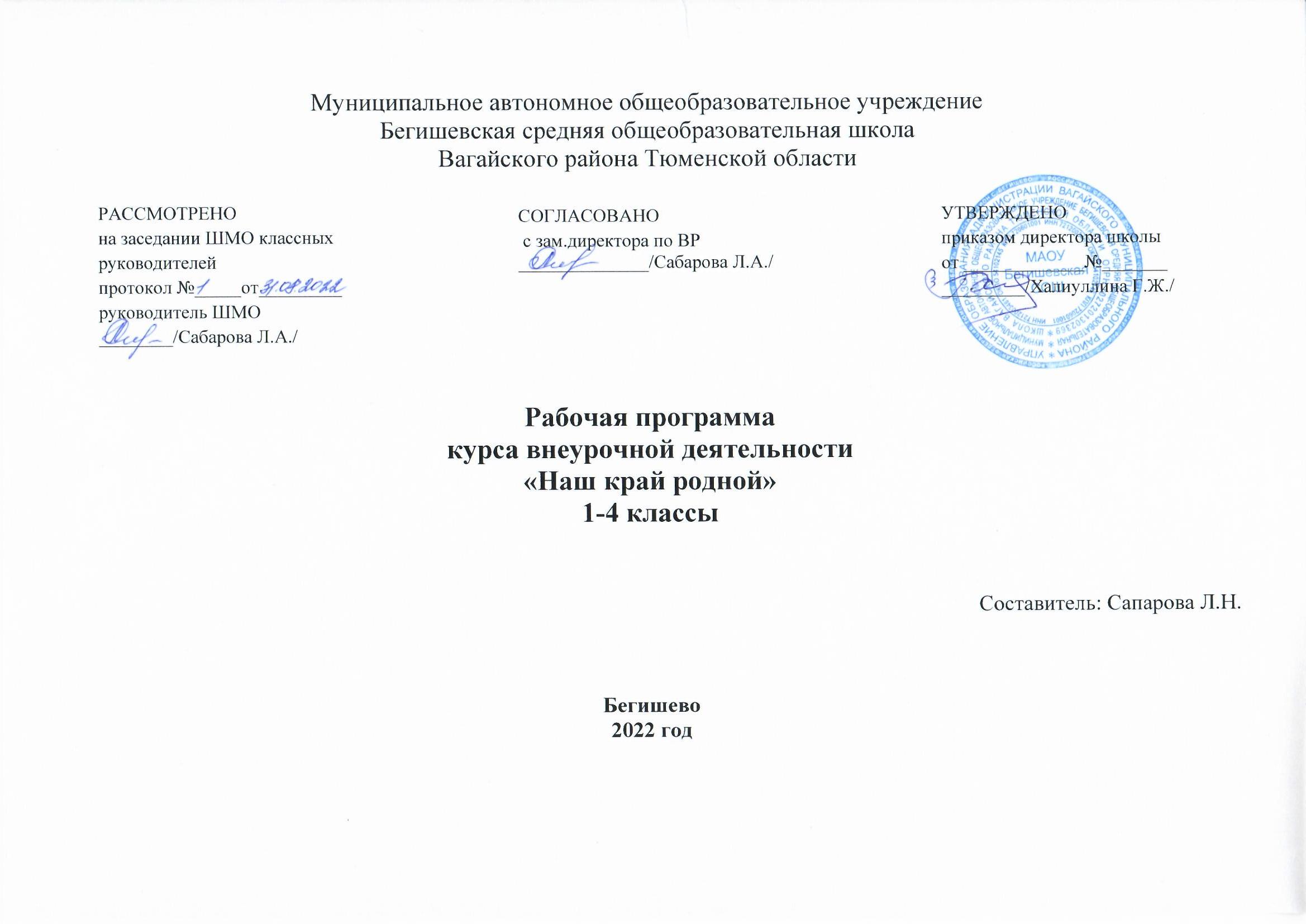 1.Планируемые результаты  освоения учащимися  программы внеурочной деятельности «Наш край родной»Личностными результатами изучения курса внеурочной деятельности «Наш край родной»  являются:- приобретение детьми способности и готовности к саморазвитию;- основ гражданской идентичности;- ценностно-смысловых установок, отражающих их индивидуально-личностные позиции, социальные компетенции, личностные качества.     Метапредметным результатом изучения программы внеурочной деятельности «Наш край родной» является сформированность у детей  не только универсальных учебных действий (познавательных, регулятивных и коммуникативных), составляющих основу умения учиться, метапредметных понятий, но и сформированность сознания о необходимости уметь работать с различной краеведческой информацией.     Регулятивные УУД:Обучающийся научится:- учитывать выделенные учителем ориентиры действия в новом материале в сотрудничестве с учителем;- планировать свои действия в соответствии с поставленной задачей и условиями её реализации, в том числе во внутреннем плане;- адекватно воспринимать предложения и оценку учителей, товарищей, родителей и других людей;    Познавательные УУД:Обучающийся научится:- осуществлять поиск необходимой информации для выполнения  заданий с использованием  литературы, энциклопедий, справочников (включая электронные, цифровые), в открытом информационном пространстве, в том числе контролируемом пространстве интернета;- строить сообщения в устной и письменной форме;- осуществлять анализ объектов с выделением существенных и несущественных признаков;*ориентироваться в различных источниках информации по краеведению;     Средством формирования познавательных УУД служат тексты краеведческих материалов, обеспечивающие формирование функциональной грамотности (первичных навыков работы с информацией).      Коммуникативные УУД:Обучающийся научится:- адекватно использовать коммуникативные, прежде всего речевые, средства для решения различных коммуникативных задач, строить монологическое высказывание, владеть диалогической формой коммуникации;- допускать возможность существования у людей различных точек зрения, в том числе не совпадающих с его собственной, и ориентироваться на позицию партнёра в общении и взаимодействии;- учитывать разные мнения и стремиться к координации различных позиций в сотрудничестве;-формулировать собственное мнение и позицию;-договариваться и приходить к общему решению в совместной деятельности, в том числе в ситуации столкновения интересов;-учиться работать в паре, в группе; выполнять различные роли (лидера, исполнителя).       Средством формирования коммуникативных УУД служат проблемно-диалогическая технология и  организация работы в парах и малых группах.2. Содержание программы. 
  Программа  естественно – исторического  направления  -9 ч. -   Введение.  Что  такое  краеведение,  основные  направления  изучения  данного  курса.  Уточнить  понятия:  край,  Отчизна,  отечества,  родимая  сторона.-  Знакомство  с  физической  и  административной  картами.  правилами  работы  с  контурными  картами,  планами.  Уточнение  географического  положения  изучаемой  местности  на  карте.-  Практическая  работа:  нанесение  городов,  сел,  рек  на  контурную  карту.                       - Водные  богатства   моего  края,  знакомство  с  рекой,   водоем,  устье, исток,  её  составные  части,  направление  течения.-  Знакомство  с  растительным  и  животным  миром.  Красная  книга.  Заказники  и заповедники.  Встреча  с  работниками  лесного  хозяйства.                   Экономическое  направление – 3 ч.-  Какие  крупные  промышленные  или  сельскохозяйственные  предприятия  расположены.  Их  основные  виды  деятельности.-  Встреча  с  людьми,  работающими  на  предприятиях.Практическая  работа:-  написать  мини - сочинения  «Кем  быть? Чем  заниматься?»         Культуроведческое   направление  - 9 ч.-  Что  такое  фольклор? Знакомство  с  местными  традициями,  обычаями, песнями.  Традициями  семьи  учащихся.  Какие  народы   проживают  на  территории.  Их  отличительные  признаки  (речь,  внешние  признаки,  обычаи  фольклор).-  Заочное  знакомство  и  встречи  с  творческими  людьми  (художниками,  поэтами,  бардами,  народными  умельцами).-   Достопримечательности.  Архитектурное  наследие.Практическая  работа.-  придумывание  узоров,  эскизов,  элементов  к  костюмам  данного  народа;-  разучивание  песен  родного  края,  сочиненных  бардами;-  составление  рисованного  диафильма  «Мой  край»;                           -  нанесение   на контурную  карту   места  положения:  памятников,  музеев.Я  и  люди  окружающие  меня – 5 ч-  уточнить  роль  ребенка  в  семье,  его  обязанности.  Чем  занимается  каждый  член    семьи  (профессия,  мир увлечений).-  встреча  со  старшим  поколением  семьи,  с  целью  выяснения  как  истории  страны,  повлияла  на  жизнь,  быт,  обычай  семьи.-  знакомство  с  уставом,  традициями,  достижениями  школы.Практическая  работа:-  мини – исследовательская  работа   Цель:  выявить  и  рассказать  о  людях  прославивших  школу  своим  трудом.- рисование  дружеского  портрета  своего  одноклассника.  Составление  рисованного  альбома  (или  заменить  Полезные дела  моего  класса).    Экологическое  направление – 7 ч.-  Дать  общее  представление  об  экологии.  Какие  экологические  связи  отслеживает  данная  наука.  Познакомить  с  экологическими  службами  области  их  задачами.Практическая  работа   - проект.                      3. Календарно-тематическое планирование внеурочной деятельности «Наш край родной»п/пСодержание  материалаКол-во  часовФорма  проведенияКонтроль                     Естественно -  историческое  направление – 9 ч.                     Естественно -  историческое  направление – 9 ч.                     Естественно -  историческое  направление – 9 ч.                     Естественно -  историческое  направление – 9 ч.                     Естественно -  историческое  направление – 9 ч.1.Введение1беседа2.Знакомство  с  малой  родиной1экскурсия3.Экскурсия  в школьный краеведческий  музей1экскурсия4.Физическая  карта  области1лекция5.План  посёлка Курья1Практическая  работатренинг6.Водные  богатства  Тюменской области1Беседа,  практическая   работа7.Река Иртыш,  на   которой  я  живу1экскурсия8.Флора  и  фауна  Тюменского края.  Красная  книга.1беседа,  встреча  с  лесничим9.Конференция  «Совет  существ»1КонференцияМини  проекты                       Экономическое  направление  - 3 ч.                       Экономическое  направление  - 3 ч.                       Экономическое  направление  - 3 ч.                       Экономическое  направление  - 3 ч.                       Экономическое  направление  - 3 ч.10.Отрасли  производствабеседа11.Люди  разных  профессийвстреча12.«Кем  работать?  Чем  заниматься?»круглый  столтворческая  работа                                  Культуроведческое    направление  - 9 ч.                                  Культуроведческое    направление  - 9 ч.                                  Культуроведческое    направление  - 9 ч.                                  Культуроведческое    направление  - 9 ч.                                  Культуроведческое    направление  - 9 ч.13.14.Люди  разных  народовПосещение  школьного  музея  1беседаСообщение «Традиции  семьи»15.16.Заочное  знакомство (встреча)  с  творческими  людьми.2Просмотр  видеофильмов,  выставка  работ17.Творчество  моими  руками (придумывание  костюма,  элементов  узоров  для  данного  народа).1Творческая  лаборатория (рисунок,  лепка)Самостоятельная  работа18.19.Музыкальная  мозаика  (разучивание  песни  о родном  крае)220.Архитектура,  достопримечательности121.Составление  рисованного  диафильма  «Мой  край»1КТД                         Я   и  люди  окружающие  меня – 5 ч.                         Я   и  люди  окружающие  меня – 5 ч.                         Я   и  люди  окружающие  меня – 5 ч.                         Я   и  люди  окружающие  меня – 5 ч.                         Я   и  люди  окружающие  меня – 5 ч.22.23.Я  и  моя  семьяИстория  семьи – история  страны1Фото-сессия.  Встреча  со старшим  поколением  учащихсяМини- сочинения24.Моя  школа.  Её  устав,  традиции.  Достижения.1Мини - исследовательская  работа25.«Люди.   прославившие  мою  школу  трудом»1Устный  журнал26.«Мои  одноклассники»  КТД.  Составление  рисованного  альбома.1Вернисаж, КТД                                   Экологическое  направление – 8 ч.                                   Экологическое  направление – 8 ч.                                   Экологическое  направление – 8 ч.                                   Экологическое  направление – 8 ч.                                   Экологическое  направление – 8 ч.27. Экология Вагайского района Тюменской области1беседа28.Экологические  проблемы  нашей  местности1экскурсии29.«Мы  экологи»  (изготовление  экологических  знаков  и  работа  с  контурной  картой)1Практическая  работа30.«Защитите будущее»  (составление  воззвания  к  односельчанам,  землякам)1Групповая  работа, КТДТворческая  работа31 -32Озеленение  школьного  двора,  класса,  уборка территории  около  школы2Практическая  работа33.Экологический  поход134.Проект Итоговая  выставка  наших  лучших  работ,  выполненных  за  весь  курс,  анализ  контурных  карт.1Проект 